Call ConferencingYour business depends upon the communication between multiple teams across multiple locations. Call conferencing enables you and your employees to access a dedicated conference facility to achieve more.   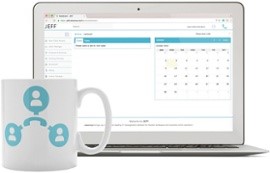 BenefitsEnable your teams to communicate internally and externally. Bring the right people together at the right time.  Be more productive and easily meet objectives.Communicate effortlessly with internal and external parties at any time. Build better customer relationships.Collaborate to finish projects quicker. Be proactive with user-friendly communication tools. Beat your competition to that next prospect enquiry.Improve your level of customer satisfaction.How it Works Call Conferencing is easily enabled by your Site Manager.Once enabled, Call Conferencing functionality is accessible via your existing account in Occupie Connect. From the Telephone Manager choose users you want to assign conference IDs to. Add new users to any spare conference slots that have been purchased. To purchase more conference slots, contact your Site Manager.There is no limit to how many attendees can dial into a bridge. Be in ControlCreate groups, assign Conference IDs and users.View the users that have conferencing accounts assigned to them.View the conference ID and conference PIN for the users.View Conference bridge number to dial.View the number of available conference IDs.Remove slots from users who no longer require the conferencing feature.